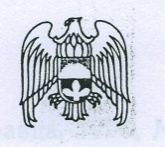 КЪЭБЭРДЭЙ-БАЛКЪЭР  РЕСПУБЛИКЭМ ТАШЛЫ-ТАЛА КЪУАЖЭ СОВЕТЫМ И ЩIЫПIЭ САМОУПРАВЛЕНЭКЪАБАРТЫ-МАЛКЪАР РЕСПУБЛИКА ТАШЛЫ-ТАЛ ЭЛ ЖЕР-ЖЕР САМОУПРАВЛЕНИЯСЫНЫ СОВЕТИСОВЕТ МЕСТНОГО САМОУПРАВЛЕНИЯ СЕЛЬСКОГО ПОСЕЛЕНИЯ ТАШЛЫ-ТАЛАКАБАРДИНО-БАЛКАРСКОЙ РЕСПУБЛИКИ                    361374,  Лескенский район, с.Ташлы-Тала, ул. Ленина, 38,  тел. 99-8-55РЕШЕНИЕ  № 22/1УНАФЭ       № 22/1БЕГИМ     №  22/1                                                  сессии Совета местного самоуправлениясельского поселения Ташлы-ТалаЛескенского муниципального районаКабардино-Балкарской Республики   05 ноября  2014 г.                                                                                                         с.п.Ташлы-Тала                                           О НАЛОГЕ  НА ИМУЩЕСТВО ФИЗИЧЕСКИХ ЛИЦРуководствуясь Федеральным законом от 6 октября 2003 г. N 131-ФЗ "Об общих принципах организации местного самоуправления в Российской Федерации", Налоговым кодексом Российской Федерации, Федеральным законом от 04.10.2014г.  N 284-ФЗ "О внесении изменении изменений в статьи 12 и 85 части первой и часть вторую Налогового кодекса РФ и признании, утратившим силу Закона Российской Федерации «О налогах на имущество физических лиц»,постановления Правительства Кабардино-Балкарской Республики от 10 декабря 2013 года №321-ПП, Уставом сельского поселения Совет местного самоуправления сельского поселения Ташлы-Тала Лескенского муниципального района Кабардино-Балкарской Республики решил:1. Определить  налоговые ставки налога на имущество физических лиц исходя из кадастровой стоимости объектов налогообложения в соответствии с главой 32  части второй Налогового Кодекса  Российской Федерации .2. Налоговые ставки устанавливаются в размерах, не превышающих:1) 0,1 процента в отношении:жилых домов, жилых помещений;объектов незавершенного строительства в случае, если проектируемым назначением таких объектов является жилой дом;единых недвижимых комплексов, в состав которых входит хотя бы одно жилое помещение (жилой дом);гаражей и машино-мест;хозяйственных строений или сооружений, площадь каждого из которых не превышает 50 квадратных метров и которые расположены на земельных участках, предоставленных для ведения личного подсобного, дачного хозяйства, огородничества, садоводства или индивидуального жилищного строительства;2) 2) 2 процентов в отношении :-административно-деловых и торговых центров (комплексов) и помещений в них, нежилых помещений, назначения которых в соответствии с кадастровыми паспортами объектов недвижимости или документами технического учета (инвентаризации) объектов недвижимости предусматривает размещение офисов, торговых объектов, объектов общественного питания и бытового обслуживания либо которые фактически используются для размещения офисов, торговых объектов, объектов общественного питания и бытового обслуживания а также объектов недвижимого имущества образованных в течении текущего налогового периода  в результате раздела объекта недвижимого имущества или иного соответствующего законодательству Российской Федерации действия с объектами недвижимого имущества, включенными в перечень по состоянию на 1 января соответствующего налогового периода, указанный вновь образованный объект недвижимого имущества при условии соответствия его критериям подлежит налогообложению по кадастровой стоимости, определенной на дату постановки такого объекта на кадастровый учет до включения в перечень.- объектов налогообложения, кадастровая стоимость каждого из которых превышает 300 миллионов рублей;3) 0,5 процента в отношении прочих объектов налогообложения.3. Налоговые льготы3.1.В соответствии со статьей 409 Налогового кодекса Российской Федерации налоговые льготы предоставляются следующим  категориям  налогоплательщиков:1) Герои Советского Союза и Герои Российской Федерации, а также лица, награжденные орденом Славы трех степеней;2) инвалиды I и II групп инвалидности;3) инвалиды с детства;4) участники гражданской войны и Великой Отечественной войны, других боевых операций по защите СССР из числа военнослужащих, проходивших службу в воинских частях, штабах и учреждениях, входивших в состав действующей армии, и бывших партизан, а также ветераны боевых действий;5) лица вольнонаемного состава Советской Армии, Военно-Морского Флота, органов внутренних дел и государственной безопасности, занимавшие штатные должности в воинских частях, штабах и учреждениях, входивших в состав действующей армии в период Великой Отечественной войны, либо лица, находившиеся в этот период в городах, участие в обороне которых засчитывается этим лицам в выслугу лет для назначения пенсии на льготных условиях, установленных для военнослужащих частей действующей армии;6) лица, имеющие право на получение социальной поддержки в соответствии с Законом Российской Федерации от 15 мая 1991 года N 1244-1 "О социальной защите граждан, подвергшихся воздействию радиации вследствие катастрофы на Чернобыльской АЭС", в соответствии с Федеральным законом от 26 ноября 1998 года N 175-ФЗ "О социальной защите граждан Российской Федерации, подвергшихся воздействию радиации вследствие аварии в 1957 году на производственном объединении "Маяк" и сбросов радиоактивных отходов в реку Теча" и Федеральным законом от 10 января 2002 года N 2-ФЗ "О социальных гарантиях гражданам, подвергшимся радиационному воздействию вследствие ядерных испытаний на Семипалатинском полигоне";7) военнослужащие, а также граждане, уволенные с военной службы по достижении предельного возраста пребывания на военной службе, состоянию здоровья или в связи с организационно-штатными мероприятиями, имеющие общую продолжительность военной службы 20 лет и более;8) лица, принимавшие непосредственное участие в составе подразделений особого риска в испытаниях ядерного и термоядерного оружия, ликвидации аварий ядерных установок на средствах вооружения и военных объектах;9) члены семей военнослужащих, потерявших кормильца;10) пенсионеры, получающие пенсии, назначаемые в порядке, установленном пенсионным законодательством, а также лица, достигшие возраста 60 и 55 лет (соответственно мужчины и женщины), которым в соответствии с законодательством Российской Федерации выплачивается ежемесячное пожизненное содержание;11) граждане, уволенные с военной службы или призывавшиеся на военные сборы, выполнявшие интернациональный долг в Афганистане и других странах, в которых велись боевые действия;12) физические лица, получившие или перенесшие лучевую болезнь или ставшие инвалидами в результате испытаний, учений и иных работ, связанных с любыми видами ядерных установок, включая ядерное оружие и космическую технику;13) родители и супруги военнослужащих и государственных служащих, погибших при исполнении служебных обязанностей;14) физические лица, осуществляющие профессиональную творческую деятельность, - в отношении специально оборудованных помещений, сооружений, используемых ими исключительно в качестве творческих мастерских, ателье, студий, а также жилых помещений, используемых для организации открытых для посещения негосударственных музеев, галерей, библиотек, - на период такого их использования;15) физические лица - в отношении хозяйственных строений или сооружений, площадь каждого из которых не превышает 50 квадратных метров и которые расположены на земельных участках, предоставленных для ведения личного подсобного, дачного хозяйства, огородничества, садоводства или индивидуального жилищного строительства.3.2. Налоговая льгота предоставляется в размере подлежащей уплате налогоплательщиком суммы налога в отношении объекта налогообложения, находящегося в собственности налогоплательщика и не используемого налогоплательщиком в предпринимательской деятельности. 3.3. При определении подлежащей уплате налогоплательщиком суммы налога налоговая льгота предоставляется в отношении одного объекта налогообложения каждого вида по выбору налогоплательщика вне зависимости от количества оснований для применения налоговых льгот.3.4. Налоговая льгота предоставляется в отношении следующих видов объектов налогообложения:1) квартира или комната;2) жилой дом;3) специально оборудованных помещений, сооружений, используемых ими исключительно в качестве творческих мастерских, ателье, студий, а также жилых помещений, используемых для организации открытых для посещения негосударственных музеев, галерей, библиотек, - на период такого их использования;4) хозяйственных строений или сооружений, площадь каждого из которых не превышает 50 квадратных метров и которые расположены на земельных участках, предоставленных для ведения личного подсобного, дачного хозяйства, огородничества, садоводства или индивидуального жилищного строительства;5) гараж или машино-место.3.5. Налоговая льгота не предоставляется в отношении объектов налогообложения, административно-деловых и торговых центров (комплексов) и помещений в них, нежилых помещений, назначения которых в соответствии с кадастровыми паспортами объектов недвижимости или документами технического учета (инвентаризации) объектов недвижимости предусматривает размещение офисов, торговых объектов, объектов общественного питания и бытового обслуживания либо которые фактически используются для размещения офисов, торговых объектов, объектов общественного питания и бытового обслуживания а также объектов недвижимого имущества образованных в течении текущего налогового периода  в результате раздела объекта недвижимого имущества или иного соответствующего законодательству Российской Федерации действия с объектами недвижимого имущества, включенными в перечень по состоянию на 1 января соответствующего налогового периода, указанный вновь образованный объект недвижимого имущества при условии соответствия его критериям подлежит налогообложению по кадастровой стоимости, определенной на дату постановки такого объекта на кадастровый учет до включения в перечень.5. Признать утратившим силу решение № 5 Совета местного самоуправления сельского поселения Ташлы-Тала Лескенского муниципального района КБР от 08.02.2013года.4. Обнародовать настоящее Решение в районной газете «Лескенская газета».5. Настоящее Решение вступает в силу с 1 января 2015 года.                          Глава с.п.Ташлы-Тала	И.Таукенов